     НЕОПРОВЕРЖИМЫЕ ФАКТЫ О ВРЕДЕ АЛКОГОЛЯ
1. Всемирная Организация Здравоохранения утверждает, каждый третий человек в мире умирает от последствий употребления алкоголя и алкоголизма.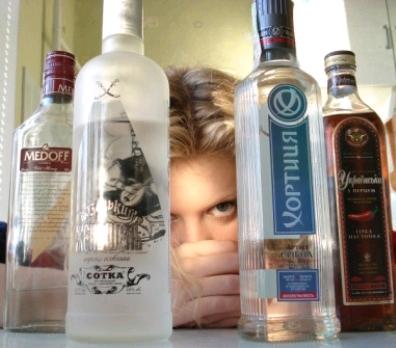 2. О деструктивном влиянии алкоголя на судьбу человека говорят также следующие факты: более 50 процентов от общего количества аварий, 1/3, или даже более, самоубийств, 80 процентов смертей от рака полости рта и пищевода вызваны последствиями от употребления алкоголя.3. Пьющий человек обычно «живет» 48-55 лет. Четверть из них не доживают и до этого срока. 4. Алкоголь не может быть безопасным для организма ни в каких количествах. Самым первым органом, страдающим от алкоголя, является мозг, что ведет к неизбежному снижению интеллекта. Даже разовое употребление алкоголя становится причиной необратимого повреждения клеток головного мозга. Причем разрушения идет очень медленно и незаметно для большинства пьющих и выпивающих людей, но рано или поздно регулярное употребление спиртных напитков приводит к деградации личности.5. Нет ни единого органа в организме человека, который бы не поражался алкоголем. Самое сильное воздействие алкоголь оказывает на головной мозг и нервную систему, там последствия от употребления этого яда способны накапливаться. Человеческий мозг имеет примерно 15 миллиардов нейронов (нервных клеток). Во время каждого употребления алкоголя в человеческом мозге появляется целое кладбище погибших нейронов. Две выпитые бутылки пива уничтожают 6 500 нейронов. А вот для частичного восстановления нейронов, требуется от 3-х до 5-ти лет. При вскрытии мозга любого умеренно пившего человека врачи видят сморщенный мозг, покрытый микроязвами и микрорубцами. Алкоголь – одно из самых лучших средств, для лишения человека разума. 6. Алкоголь и продукты его распада сохраняются в организме около 20 суток. Организм молодого мужчины способен восстановить пораженные алкоголем половые клетки только спустя 100 дней после последней выпивки. А вот у женщин такой восстановительный срок вообще отсутствует. Каждая женщина должна знать, что клетки ее репродуктивной системы зарождаются при ее рождении и прибывают в организме всю жизнь, выходя раз в месяц в матку для потенциального оплодотворения. Каждая выпитая рюмка алкоголя (в том числе и пиво) спустя годы может стать причиной рождения ребенка с неполноценным психическим или физическим здоровьем. 7. В нашем организме кислород переносится эритроцитами (красные кровяные клетки). Снаружи они покрыты липидной оболочкой, которая не позволяет им слипаться между собой. Спирт после попадания в кровь обезжиривает поверхности эритроцитов, и приводит к их слипанию и образованию сгустков. Эти сгустки не способны проходить по тонким капиллярам и в дальнейшем по большим сосудам, что приводит к тромбозам и полной или частичной блокировки кровотока. Блокировка кровотока приводит к тому, что та или иная система или орган организма начинают недополучать кислород и питательные вещества, и соответственно перестает нормально функционировать. 8. Алкоголь – враг №1 печени. Некоторые врачи говорят, что от печени в наибольшей степени зависит здоровье человека. 9. У пьющих снижается шанс родить здорового ребенка в 15 раз, чем у непьющих людей.  Смертность детей у пьющих в 5 раз выше, чем у трезвых, а болезненность выше в 3,5 раза (здесь говорится о так называемых культурно пьющих, а не об алкоголиках). Алкоголь поражает детей еще до их появления на свет. Даже в семьях, умеренно и культурно выпивающих алкоголь, дети рождаются с заторможенным физическим развитием, с пороками, умственно отсталыми и даже мертвыми. 10. Эксперименты, проведенные на куриных яйцах, показали следующее: 160 яиц заложили под птицематку в помещении, в подвале которого варился спирт. Пары спирта воздействовали на яйца. Когда подошел срок выведения цыплят получился следующий результат: птенцы вылупились только из половины, из них 40 – мертвыми, 25 – мутантами (без клюва, без когтей и т.п.).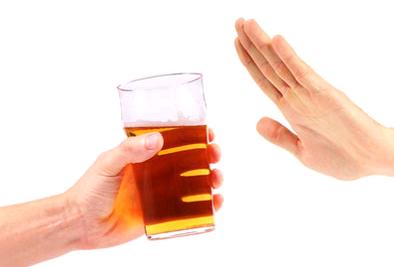 